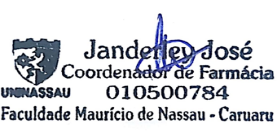  CURSO:FARMÁCIAFARMÁCIAFARMÁCIAFARMÁCIAFARMÁCIAFARMÁCIAFARMÁCIAFARMÁCIAFARMÁCIAFARMÁCIASEMESTRE LETIVO:2020.2PERIODO:6ª 6ª TURMA:TURMA:CAR0080106NNACAR0080106NNATURNO:TURNO:NOITENOITEBLOCO:HORÁRIOHORÁRIOSEGUNDASEGUNDATERÇATERÇAQUARTAQUARTAQUINTAQUINTASEXTASEXTASABADOSABADO18:30 às 19:2018:30 às 19:20FARMÁCIA HOSPITALAR E CLINICAJosé FerreiraSala Microsoft TeamsFARMÁCIA HOSPITALAR E CLINICAJosé FerreiraSala Microsoft TeamsRESPONSABILIDADE SOCIOAMBIENTALProfessorSala AVARESPONSABILIDADE SOCIOAMBIENTALProfessorSala AVA19:20 às 20:1019:20 às 20:10FARMACOTÉCNICA AVANÇADAAugusto RibasSala Microsoft TeamsFARMACOTÉCNICA AVANÇADAAugusto RibasSala Microsoft TeamsQUIMICA ANALÍTICA QUANTITATIVAÊnio BruceSala Microsoft TeamsQUIMICA ANALÍTICA QUANTITATIVAÊnio BruceSala Microsoft TeamsFARMÁCIA HOSPITALAR E CLINICAJosé FerreiraSala Microsoft TeamsFARMÁCIA HOSPITALAR E CLINICAJosé FerreiraSala Microsoft TeamsFARMACOGNOSIA APLICADAUmberto JuniorSala Microsoft TeamsFARMACOGNOSIA APLICADAUmberto JuniorSala Microsoft TeamsRESPONSABILIDADE SOCIOAMBIENTALProfessorSala AVARESPONSABILIDADE SOCIOAMBIENTALProfessorSala AVA20:20 às 21:1020:20 às 21:10FARMACOTÉCNICA AVANÇADAAugusto RibasSala Microsoft TeamsFARMACOTÉCNICA AVANÇADAAugusto RibasSala Microsoft TeamsQUIMICA ANALÍTICA QUANTITATIVAÊnio BruceSala Microsoft TeamsQUIMICA ANALÍTICA QUANTITATIVAÊnio BruceSala Microsoft TeamsQUIMICA MEDICINAL AVANÇADACristiane LimaSala Microsoft TeamsQUIMICA MEDICINAL AVANÇADACristiane LimaSala Microsoft TeamsFARMACOGNOSIA APLICADAUmberto JuniorSala Microsoft TeamsFARMACOGNOSIA APLICADAUmberto JuniorSala Microsoft TeamsRESPONSABILIDADE SOCIOAMBIENTALProfessorSala AVARESPONSABILIDADE SOCIOAMBIENTALProfessorSala AVA21:10 às 22:0021:10 às 22:00FARMACOTÉCNICA AVANÇADAAugusto RibasSala Microsoft TeamsFARMACOTÉCNICA AVANÇADAAugusto RibasSala Microsoft TeamsQUIMICA ANALÍTICA QUANTITATIVAÊnio BruceSala Microsoft TeamsQUIMICA ANALÍTICA QUANTITATIVAÊnio BruceSala Microsoft TeamsQUIMICA MEDICINAL AVANÇADACristiane LimaSala Microsoft TeamsQUIMICA MEDICINAL AVANÇADACristiane LimaSala Microsoft TeamsFARMACOGNOSIA APLICADAUmberto JuniorSala Microsoft TeamsFARMACOGNOSIA APLICADAUmberto JuniorSala Microsoft TeamsINTERVALO:20:10às20:20